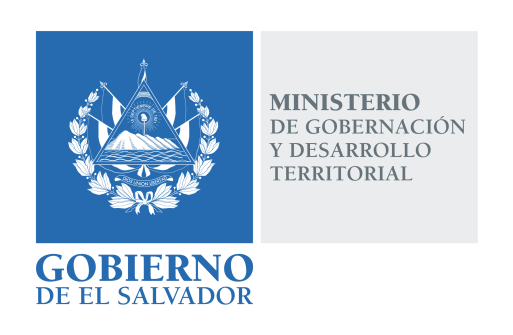 MINISTERIO DE GOBERNACIÓN Y DESARROLLO TERRITORIALREPÚBLICA DE EL SALVADOR, AMÉRICA CENTRALRESOLUCIÓN NÚMERO CIENTO SETENTA Y TRES. En la Unidad de Acceso a la Información Pública del Ministerio de Gobernación y Desarrollo Territorial: San Salvador, a las catorce horas del día cuatro de octubre de dos mil dieciocho. CONSIDERANDO: Se tiene por recibida la solicitud de información presentada a través del Sistema de Gestión de Solicitudes (SGS) en fecha cuatro de octubre del presente año, a nombre de ----------------------------------------------------, registrada por esta Unidad bajo el correlativo MIGOBDT-2018-0173, en la que esencial y textualmente requiere: “La tabla de cálculo o parámetros que utiliza la Dirección de Correos Nacionales para el cálculo del servicio “Express Mail Service” (EMS) atendiendo al peso, volumen y país de destino del artículo enviado.” Que de acuerdo a la parte final del Inciso Segundo del Art. 62 de la Ley de Acceso a la Información Pública –LAIP- “En caso que la información solicitada por la persona ya esté disponible al público en medios impresos, tales como libros, compendios, archivos públicos, formatos electrónicos disponibles en Internet o en cualquier otro medio, se le hará saber por escrito la fuente, el lugar y la forma en que puede consultar, reproducir o adquirir dicha información.”Que la información referida en el Romano Primero se encuentra disponible en el Portal de Transparencia de esta Cartera de Estado de la siguiente forma: Cumplimiento LAIP: Otra información de interés: Tarifas envío y servicios de Correos de El Salvador: https://www.transparencia.gob.sv/institutions/migobdt/documents/otra-informacion-de-interes POR TANTO, conforme a los Arts. 86 Inciso 3° de la Constitución y 2, 7, 9, 50, 62 Inciso Segundo y 72 de la Ley de Acceso a la Información Pública, esta Unidad de Acceso a la Información Pública, RESUELVE: Oriéntese al solicitante a ingresar al enlace mencionado en la presente Resolución para obtener la información descrita en el preámbulo. Habilítese al solicitante su derecho a recurrir conforme al Art. 82 de la Ley de Acceso a la Información Pública. Remítase la presente por el medio señalado para tal efecto. NOTIFÍQUESE.LICDA. JENNI VANESSA QUINTANILLA GARCÍAOFICIAL DE INFORMACIÓN AD-HONOREM